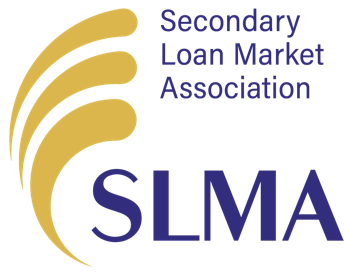 Applications are invited from interested candidates of Indian Citizen for the following post on contractual basis:Term of Employment: Engagement will be on contract basis for a period not exceeding 3 years, renewable at the discretion of SLMA for another 3 years. The detailed description and requirement for the post:Compensation: Remuneration will be offered based on candidates’ experience/ potential and their suitability for the relevant post.Location: Mumbai(Please note: SLMA will not be providing any accommodation and the selected candidate should make his/her own arrangement for the same.)How to apply: Eligible candidate can send their CV on contact-us@slma.inSelection procedure: Interview only. Expense if any, to be borne by the candidate for attending the interview.The last date of receipt of application is 10.04. 2022.Other information:Decisions of in all matters regarding eligibility, selection would be final and binding on all candidates. No representation or correspondence will be entertained by SLMA in this regard. SLMA reserves all rights pertaining to this recruitment and SLMA’s decision in this regard would be final.Applications received after due date will not be entertained. SLMA is not responsible for any technical or other reasons or delay. SLMA reserves the right to cancel the Recruitment at any stage through this Advertisement fully or partly on any grounds and such decision of SLMA will not be notified or intimated to the candidates. SLMA reserves the right to change / modify the selection procedure / hold supplementary process, if necessary. The changes, if any shall be intimated to the candidates through SLMA’s website / registered e-mail in advance.In case it is detected at any stage of recruitment that a candidate does not fulfill the eligibility norms and/ or that he/ she has furnished any incorrect/ false information or has suppressed any material fact(s), his/ her/ their candidature will stand cancelled. If any of these shortcomings is/ are detected even after appointment, his/ her/ their services are liable to be terminated.Senior Advisor,SLMASr.PostNo. of VacancyAgeQualification & ExperienceRole & Responsibilities1MD & CEO 1 Max 63 Yearsa) Postgraduate/MBA/ CA or a suitable qualification in the field of finance. b) A professional with at least 20 years of relevant work experience in the banking and financial services industry in India / abroad.c) Experience in Corporate Banking/ financingd) Experience preferably in the cadre DGM level & above.• To direct and execute all activities of SLMA either directly or through delegated authority • To engage with the RBI/ Government or other regulators for the development and growth of SLMA • To promote SLMA through organizing training, conferences and seminars • To cooperate and coordinate with other organizations for greater flexibility and efficiency in the market • To liaison with the market participants for encouraging closer co-operation and a free & informal exchange of information 2VP (Finance)1Max 45 YearsPostgraduate/MBA or a suitable qualification in the field of finance.Upto 10 years of experience in banking and financial services industry in India / abroad • To head relevant departments or committees for designing, planning and implementing the activities of SLMA • To collaborate with stakeholders for development of the online trading platform and standardization of loan trading documents & processes• Support management for conducting daily activities of SLMA 3Manger(Technical)1Max 40 YearsTechnical qualification (B-Tech/MCA/BCA or suitable qualification)  with 5-10 years’ experience of software development and project Management. Knowledge of MS- interference. Windows server, cloud server preferred.• To manage the activities of Trading Platform post deployment• Act as SLMA Admin of Platform and would co-ordinate with Cognizant and Newgen for post deployment support, troubleshooting etc.  • Support management for conducting daily activities of SLMA on technology front.• Any other related work 